Администрация муниципального образования «Город Астрахань»ПОСТАНОВЛЕНИЕ13 апреля 2020 года № 89«О внесении изменений в постановление администрации муниципального образования «Город Астрахань» от 09.01.2019 № 05»В соответствии с Федеральным законом «Об общих принципах организации местного самоуправления в Российской Федерации», Уставом муниципального образования «Город Астрахань», постановлением администрации муниципального образования «Город Астрахань» от 09.06.2018 № 352 «Об утверждении Порядка разработки, утверждения и реализации ведомственных целевых программ муниципального образования «Город Астрахань» ПОСТАНОВЛЯЮ:1. Внести в постановление администрации муниципального образования «Город Астрахань» от 09.01.2019 № 05 «Об утверждении ведомственной целевой программы муниципального образования «Город Астрахань» «Строительство, реконструкция и капитальный ремонт объектов образования, физической культуры и спорта города Астрахани» следующие изменения:1.1. Изменения согласно приложению 1 к настоящему постановлению администрации муниципального образования «Город Астрахань».1.2. «Перечень программных мероприятий, показателей и результатов ведомственной целевой программы муниципального образования «Город Астрахань» «Строительство, реконструкция и капитальный ремонт объектов образования, физической культуры и спорта города Астрахани» изложить в новой редакции согласно приложению 2 к настоящему постановлению администрации муниципального образования «Город Астрахань».1.3. «Распределение расходов на реализацию ведомственной целевой программы муниципального образования «Город Астрахань» «Строительство, реконструкция и капитальный ремонт объектов образования, физической культуры и спорта города Астрахани» изложить в новой редакции согласно приложению 3 к настоящему постановлению администрации муниципального образования «Город Астрахань».2. Управлению информационной политики администрации муниципального образования «Город Астрахань»:2.1. Опубликовать настоящее постановление администрации муниципального образования «Город Астрахань» в средствах массовой информации.2.2. Разместить настоящее постановление администрации муниципального образования «Город Астрахань» на официальном сайте администрации муниципального образования «Город Астрахань».3. Управлению контроля и документооборота администрации муниципального образования «Город Астрахань»:3.1. Внести соответствующие изменения в поисково-справочную систему правовых актов администрации муниципального образования «Город Астрахань».3.2. Направить настоящее постановление администрации муниципального образования «Город Астрахань» в государственно-правовое управление администрации губернатора Астраханской области для включения в регистр муниципальных нормативных правовых актов Астраханской области в установленный законом срок. 3.3. В течение 10 дней после дня принятия настоящего постановления администрации муниципального образования «Город Астрахань» направить его в прокуратуру города Астрахани для проведения антикоррупционной экспертизы и проверки на предмет законности.4. Настоящее постановление администрации муниципального образования «Город Астрахань» вступает в силу с момента его официального опубликования.5. Контроль за исполнением настоящего постановления администрации муниципального образования «Город Астрахань» возложить на начальника управления по капитальному строительству администрации муниципального образования «Город Астрахань».И.о. главы администрации М.Н. ПермяковаПриложение 1 к постановлению администрации муниципального образования «Город Астрахань» от 13.04.2020 № 89Изменения, вносимые в постановление администрации муниципального образования «Город Астрахань» от 09.01.2019 № 05 «Об утверждении ведомственной целевой программы муниципального образования «Город Астрахань» «Строительство, реконструкция и капитальный ремонт объектов образования, физической культуры и спорта города Астрахани»1. Пункт «Объемы и источники финансирования Программы» паспорта ведомственной целевой программы муниципального образования «Город Астрахань» «Строительство, реконструкция и капитальный ремонт объектов образования, физической культуры и спорта города Астрахани» изложить в следующей редакции:2. Пункт «Ожидаемые конечные результаты реализации Программы» паспорта ведомственной целевой программы муниципального образования «Город Астрахань» «Строительство, реконструкция и капитальный ремонт объектов образования, физической культуры и спорта города Астрахани» изложить в следующей редакции:3. В разделе 3 «Перечень и характеристика целей, задач, мероприятий, индикаторов (показателей) и результатов Программы» цифры «2», «30» заменить цифрами «1», «56» соответственно.4. Раздел 9 «Обоснование потребностей в необходимых ресурсах» ведомственной целевой программы муниципального образования «Город Астрахань» «Строи­тельство, реконструкция и капитальный ремонт объектов образования, физической культуры и спорта города Астрахани» изложить в следующей редакции:«9. Обоснование потребностей в необходимых ресурсах.Общий объем средств, направляемых на реализацию мероприятий Программы, - 456 543 260,74 руб., в том числе по годам:2021 - 133 763 438,04 руб.;2022 - 172 779 822,70 руб.;2023 - 150 000 000,00 руб.Объем финансирования подлежит уточнению исходя из возможностей всех уровней бюджетов с корректировкой программных мероприятий, результатов их реализации и оценки эффективности.».5. В разделе 10 «Описание ожидаемых результатов реализации Программы и целевые индикаторы» цифры «2», «30» заменить цифрами «1», «56» соответственно.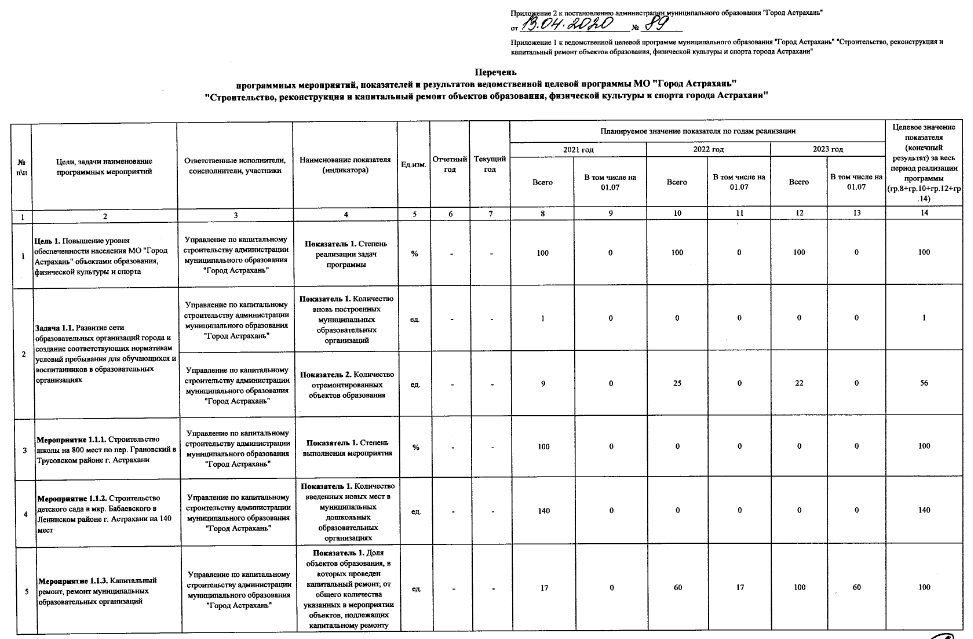 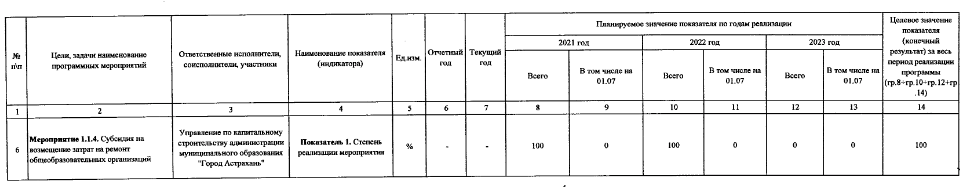 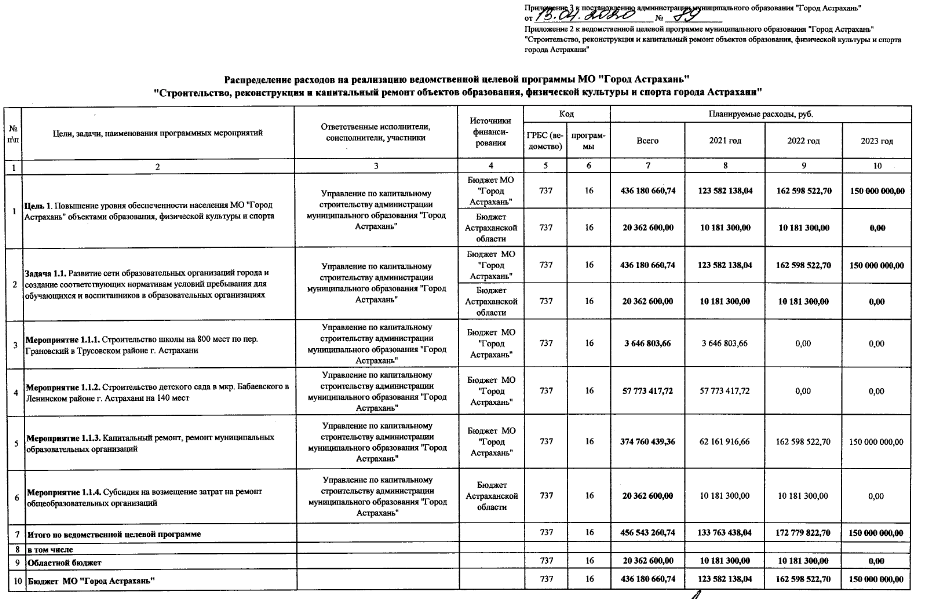 Объемы и источникифинансированияПрограммыОбщий объем средств, направляемых на реализацию мероприятий, - 456 543 260,74 руб., в том числе по годам:2021 - 133 763 438,04 руб.;2022 - 172 779 822,70 руб.;2023 - 150 000 000,00 руб.Из них по источникам финансирования: - средства бюджета МО «Город Астрахань», всего - 436 180 660,74 руб., в том числе по годам:2021 - 123 582 138,04 руб.;2022 - 162 598 522,70 руб.;2023 - 150 000 000,00 руб.;- средства бюджета Астраханской области, всего - 20 362 600,00 руб., в том числе по годам:2021 - 10 181 300,00 руб.;2022 - 10 181 300,00 руб.Ожидаемые конечные результаты реализации Программы- степень реализации задач программы - 100%;- увеличение количества вновь построенных муниципальных образовательных организаций до 1 ед.;- увеличение количества отремонтированных объектов образования до 56 ед. 